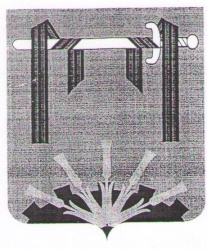          Совет депутатов Фершампенуазского сельского поселенияНагайбакского муниципального района Челябинской областиРЕШЕНИЕ06 июня 2019 №12с. ФершампенуазОб утверждении Положения о порядке назначения и проведения опроса граждан на территории Фершампенуазского сельского поселения Нагайбакского муниципального района Челябинской области В соответствии с Федеральным законом от 6 октября 2003 года № 131-ФЗ «Об общих принципах организации местного самоуправления в Российской Федерации», Уставом Фершампенуазского сельского поселения Нагайбакского муниципального района Челябинской области, Совет  депутатов Фершампенуазского сельского поселения Нагайбакского муниципального района Челябинской области                                                                                        Р Е Ш И Л: 1. Утвердить Положение о порядке назначения и проведения опроса граждан на территории Фершампенуазского сельского поселения Нагайбакского муниципального района Челябинской области согласно приложению. 2. Решение опубликовать на официальном сайте Фершампенуазского сельского поселения Нагайбакского муниципального района Челябинской области  в сети Интернет. 3. Решение вступает в силу после официального опубликования. 4. Контроль за выполнением решения оставляю за собой. Глава поселения                                           Е.Я.Шукшин                                                    Приложение к решению Совета  Фершампенуазского сельского поселения Нагайбакского муниципального района Челябинской области от «6 » июня 2019 года № 12 ПОЛОЖЕНИЕ О ПОРЯДКЕ НАЗНАЧЕНИЯ И ПРОВЕДЕНИЯ ОПРОСА ГРАЖДАН на территории Фершампенуазского сельского поселения Нагайбакского муниципального района Челябинской области Глава 1. ОБЩИЕ ПОЛОЖЕНИЯ   Статья 1. Опрос граждан   Опрос граждан (далее - опрос) является формой участия жителей Фершампенуазского сельского поселения Нагайбакского муниципального района Челябинской области  в осуществлении местного самоуправления. Опрос проводится для выявления мнения жителей Фершампенуазского сельского поселения Нагайбакского муниципального района Челябинской области  и его учета при принятии решений органами местного самоуправления и должностными лицами местного самоуправления Фершампенуазского сельского поселения Нагайбакского муниципального района Челябинской области , а также органами государственной власти Челябинской области.  Статья 2. Предмет регулирования настоящего Положения  Настоящее Положение, реализуя нормы Конституции Российской Федерации, Федерального закона от 06.10.2003 № 131-ФЗ «Об общих принципах организации местного самоуправления в Российской Федерации», Устава Фершампенуазского сельского поселения Нагайбакского муниципального района Челябинской области , устанавливает порядок назначения, подготовки, проведения и установления результатов опроса граждан на территории Фершампенуазского сельского поселения Нагайбакского муниципального района Челябинской области .  Статья 3. Право граждан на участие в опросе В опросе граждан имеют право участвовать жители Фершампенуазского сельского поселения Нагайбакского муниципального района Челябинской области , обладающие избирательным правом.   Статья 4. Принципы опроса   1 Жители Фершампенуазского сельского поселения Нагайбакского муниципального района Челябинской области участвуют в опросе непосредственно. Каждый житель Фершампенуазского сельского поселения Нагайбакского муниципального района Челябинской области, участвующий в опросе, имеет только один голос. 2. Участие в опросе является свободным и добровольным. Во время опроса никто не может быть принужден к выражению своих мнений и убеждений или отказу от них. 3. Подготовка, проведение и установление результатов опроса осуществляется на основе принципов законности, открытости и гласности и с соблюдением требований Федерального закона от 27.07.2006 № 152-ФЗ «О персональных данных». 4. Мнение жителей Фершампенуазского сельского поселения Нагайбакского муниципального района Челябинской области , выявленное в ходе опроса, носит для органов местного самоуправления Фершампенуазского сельского поселения Нагайбакского муниципального района Челябинской области и органов государственной власти Челябинской рекомендательный характер. Статья 5. Территория проведения опроса  Опрос может проводиться на всей территории Фершампенуазского сельского поселения Нагайбакского муниципального района Челябинской области или на части его территории.  Статья 6. Вопросы, по которым может проводиться опрос граждан  1. Опрос граждан может проводиться: 1) по вопросам местного значения муниципального образования; 2) по вопросам изменения целевого назначения земель муниципального образования для объектов регионального и межрегионального значения. 2. Вопросы, выносимые на опрос, должны быть сформулированы четко и ясно, не допускается возможность их различного толкования.   Глава 2. ПОРЯДОК НАЗНАЧЕНИЯ ОПРОСА  Статья 7. Инициатива проведения опроса   Опрос граждан проводится по инициативе: 1) Совета народных депутатов Фершампенуазского сельского поселения Нагайбакского муниципального района Челябинской области (далее Совет депутатов) или главы Фершампенуазского сельского поселения Нагайбакского муниципального района Челябинской области ; 2) правительство Челябинской области - для учета мнения граждан при принятии решений об изменении целевого назначения земель муниципального образования для объектов регионального и межрегионального значения.  Статья 8. Принятие решения о назначении опроса  1. Решение о назначении опроса граждан принимается Советом  депутатов большинством голосов от установленного числа депутатов не позднее 60 дней со дня поступления в Совет  депутатов предложений от правительства Челябинской области, главы Фершампенуазского сельского поселения Нагайбакского муниципального района Челябинской области или оформленной инициативы Совета депутатов. В решении Совета народных депутатов о назначении опроса граждан устанавливаются: 1) дата и сроки проведения опроса; 2) формулировка вопроса (вопросов), предлагаемого (предлагаемых) при проведении опроса; 3) методика проведения опроса; 4) форма опросного листа; 5) минимальная численность жителей муниципального образования, участвующих в опросе. 2. Жители Фершампенуазского сельского поселения Нагайбакского муниципального района Челябинской области должны быть проинформированы о проведении опроса не менее чем за 10 дней до его проведения путем размещения соответствующей информации в средствах массовой информации и на официальном сайте администрации Фершампенуазского сельского поселения Нагайбакского муниципального района Челябинской области в сети Интернет. Опрос проводится не ранее одного месяца со дня принятия решения о проведении опроса. Дата проведения опроса не может назначаться на период избирательной кампании на территории муниципального образования или на части его территории. Если решением о назначении опроса предусмотрено проведение опроса в течение нескольких дней, то в решении о назначении опроса указываются даты начала и окончания проведения опроса.  Статья 9. Комиссия по проведению опроса  1. В целях организации проведения опроса граждан создается комиссия по проведению опроса граждан (далее - комиссия). Комиссия формируется Советом  депутатов из числа депутатов Совета  депутатов, представителей администрации Фершампенуазского сельского поселения Нагайбакского муниципального района Челябинской области , иных органов и организаций, представителей общественности численностью 7 человек. 2. Комиссия созывается Председателем Совета  депутатов не позднее чем на третий день с даты обнародования (опубликования) решения о назначении опроса граждан. На первом заседании комиссия избирает из своего состава председателя комиссии, заместителей председателя комиссии и секретаря комиссии. 3. В случае проведения опроса граждан в пунктах проведения опроса, комиссия утверждает количество и местонахождение пунктов проведения опроса. Информация о местах нахождения комиссии и пунктов проведения опроса граждан размещается в средствах массовой информации и на официальном сайте Фершампенуазского сельского поселения Нагайбакского муниципального района Челябинской области в сети Интернет не менее чем за 6 дней до дня проведения (даты начала проведения) опроса граждан. 4. Комиссия: 1) организует исполнение настоящего Положения при проведении опроса; 2) организует оповещение жителей муниципального образования о вопросе (вопросах), выносимом (выносимых) на опрос, методике, пунктах и дате проведения опроса; 3) обеспечивает изготовление опросных листов; 4) составляет списки жителей муниципального образования, участвующих в опросе; 5) утверждает список пунктов опроса, адреса их размещения, обеспечивает оборудование пунктов опроса в соответствии с требованиями, установленными представительным органом муниципального образования; 6) устанавливает результаты опроса; 7) взаимодействует с органами местного самоуправления, общественными объединениями и представителями средств массовой информации; 8) осуществляет иные полномочия в соответствии с настоящим Положением. 5. Полномочия комиссии прекращаются после официального опубликования установленных результатов опроса в порядке, установленном статьей 15 настоящего Положения. 6. Администрация Фершампенуазского сельского поселения Нагайбакского муниципального района Челябинской области обеспечивает комиссию необходимыми помещениями, материально-техническими и финансовыми средствами, осуществляет контроль над расходованием выделенных средств.     Статья 10. Списки граждан, имеющих право на участие в опросе   1. В список участников опроса включаются граждане, место жительства которых расположено в пределах Фершампенуазского сельского поселения Нагайбакского муниципального района Челябинской области . Список составляется отдельно по каждому дому в порядке нумерации квартир, индивидуальных домов. В списке указываются фамилия, имя, отчество, год рождения участника опроса. 2. В качестве списка участников опроса может быть использован представленный по запросу Совета  депутатов список избирателей по соответствующим домам, уточненный по состоянию на день принятия решения о назначении опроса и заверенный территориальной избирательной комиссией Нагайбакского муниципального района. 3. Список участников опроса составляется не позднее чем за 10 дней до даты проведения (даты начала проведения) опроса и подписывается председателем и секретарем комиссии. Допускается внесение дополнения в список участников опроса граждан, имеющих право на участие в опросе, в том числе в день проведения опроса. 4. Число граждан, внесенных в список участников опроса, не может быть меньше минимальной численности граждан, установленной решением Совета  депутатов о назначении опроса.5. При опросе на пунктах проведения опроса территория, на которой проводится опрос, по решению комиссии может составлять один пункт опроса или быть разделена на несколько пунктов опроса. Границы пунктов опроса могут совпадать с границами избирательного участка. 6. В случае создания нескольких пунктов опроса список участников опроса составляется по каждому пункту отдельно. 7. Гражданин, имеющий право на участие в опросе, может реализовать это право только на том пункте, где он включен в список участников опроса. 8. Комиссия не позднее чем за 10 дней до даты проведения опроса, в зависимости от формы его проведения, оповещает граждан: 1) о создании пункта (пунктов) опроса и адресах жилых домов, относящихся к данному пункту (пунктам), его (их) расположении, а также времени проведения опроса; 2) о дате и времени поквартирного (подомового) обхода. 9. Форму оповещения, предусмотренную пунктом 7 настоящей статьи, комиссия определяет самостоятельно.  Статья 11. Опросный лист   1. Опросный лист должен содержать: 1) опросный лист должен содержать формулировку (формулировки) вопроса (вопросов), предлагаемого (предлагаемых) при проведении опроса, и варианты волеизъявления голосующего словами «За» или «Против», а также разъяснения о порядке его заполнения; 2) указание на инициатора проведения опроса;3) место для указания фамилии, имени, отчества, даты рождения опрашиваемого; 4) место для указания адреса места жительства опрашиваемого; 5) место для указания данных документа, удостоверяющего личность опрашиваемого; 6) место для указания подписи опрашиваемого и даты ее внесения. 2. При вынесении на опрос нескольких вопросов они включаются в один опросный лист, последовательно нумеруются и отделяются друг от друга горизонтальными линиями. Альтернативные редакции какой-либо статьи или какого-либо пункта, вынесенного на опрос проекта нормативного правового акта, также последовательно нумеруются. 3. Опросный лист подписывается председателем комиссии и секретарем комиссии. 4. Форма опросного листа устанавливается решением  депутатов Фершампенуазского сельского поселения Нагайбакского муниципального района Челябинской области о назначении опроса.   Глава 3. ПОРЯДОК ПРОВЕДЕНИЯ И УСТАНОВЛЕНИЯ РЕЗУЛЬТАТОВ ОПРОСА ГРАЖДАН Статья 12. Проведение опроса  1. Опрос проводится по месту жительства участников опроса в период и время, определенные в решении Совета депутатов о назначении опроса. 2. Опрос проводится в течение одного или нескольких дней следующими методами: 1) поквартирного (подомового) обхода граждан; 2) на пунктах проведения опроса. 3. Поквартирный (подомовой) обход осуществляется в рабочие дни в течение дней проведения опроса, указанных в решении Совета  депутатов о проведении опроса. 4. Поквартирный (подомовой) обход осуществляется членами комиссии. В необходимых случаях комиссия опроса вправе привлекать к осуществлению опроса путем поквартирного (подомового) обхода лиц на основании гражданско-правового договора, форма которого утверждается комиссией. Условия и порядок оплаты услуг лиц, привлекаемых к осуществлению опроса путем поквартирного (подомового) обхода, определяются указанным договором. 5. Лица, осуществляющие поквартирный (по домовой) обход, не вправе побуждать участников опроса голосовать за какой-либо из вариантов ответа на вопрос опроса либо отказаться от голосования по вопросам опроса. 6. Лицу, осуществляющему поквартирный (подомовой) обход, в день начала проведения опроса передаются опросные листы, а также письменное разъяснение по заполнению опросного листа и документ, удостоверяющий его полномочия, форма которого утверждается комиссией.О передаче документов, указанных в настоящем пункте, комиссией составляется акт, в котором указываются дата и время его составления, а также количество передаваемых опросных листов, их порядковые номера. Указанный акт подписывается председателем комиссии и лицом, которому переданы указанные документы. 7. При проведении опроса граждан в форме поквартирного (подомового) обхода или на пункте проведения опроса лицо, осуществляющее опрос, должно ознакомить опрашиваемого с вопросом (вопросами), вынесенным (вынесенными) на опрос, и порядком заполнения опросного листа. При предъявлении документа, удостоверяющего личность и адрес места жительства, опрашиваемый расписывается в списке участников опроса, получает опросный лист, записывает в опросный лист свои фамилию, имя и отчество, адрес места жительства, дату рождения, данные документа, удостоверяющего личность, ставит любой знак в квадрате рядом с вариантом ответа («За», «Против») в соответствии со своим волеизъявлением и здесь же расписывается и проставляет дату росписи. По просьбе опрашиваемого эти сведения может внести в опросный лист член комиссии, но ставит знак в соответствующем квадрате, расписывается и проставляет дату росписи сам опрашиваемый. 8. Использование карандаша при заполнении опросного листа не допускается.  Статья 13. Гласность при подготовке и проведении опроса 1. Заинтересованным сторонам должны быть предоставлены равные возможности для изложения своих взглядов по вопросу (вопросам), выносимому на опрос. 2. В период проведения опроса агитация запрещается.  Статья 14. Установление результатов опроса  1. В день, следующий за днем окончания опроса, комиссия подсчитывает результаты опроса. Результаты опроса фиксируются в протоколе заседания комиссии. 2. На основании полученных результатов составляется протокол, в котором указываются следующие данные: 1) номер экземпляра протокола; 2) дата составления протокола; 3) инициатор проведения опроса; 4) сроки проведения опроса (дата начала и дата окончания - в случае, если опрос проводился в течение нескольких дней); 5) территория опроса (если опрос проводился на части территории муниципального образования, обязательно указываются наименование и границы данной территории); 6) формулировка вопросов, предложенных при проведении опроса; 7) число граждан, имеющих право на участие в опросе; 8) число граждан, принявших участие в опросе; 9) число граждан, ответивших положительно на поставленный вопрос; 10) число граждан, ответивших отрицательно на поставленный вопрос. 3. Если опрос проводился по нескольким вопросам, то подсчет голосов и составление протокола по каждому вопросу производится отдельно. 4. Недействительными признаются опросные листы: 1) не соответствующие форме и требованиям части 1 статьи 11 настоящего Положения; 2) не имеющие подписей членов комиссии; 3) по которым невозможно достоверно установить волеизъявление участника опроса; 4) не содержащие какие-либо данные об участнике опроса, предусмотренные пунктами 3 - 6 части 1 статьи 11 настоящего Положения. 5. Комиссия признает опрос несостоявшимся в случае, если число действительных опросных листов оказалось менее 50 процентов от общего числа граждан, принявших участие в опросе. 6. Протокол о результатах опроса составляется в трех подлинных экземплярах и подписывается всеми членами комиссии. Член комиссии, не согласный с протоколом в целом или с отдельными его положениями, вправе изложить в письменной форме особое мнение, которое прилагается к первому экземпляру протокола. К первому экземпляру протокола также прилагаются поступившие в комиссию письменные жалобы, заявления и принятые по ним решения. Ко второму экземпляру протокола прилагаются заверенные копии жалоб, заявлений и принятых по ним решений. 7. Документы, связанные с подготовкой и проведением опроса, передаются комиссией в Совет  депутатов Фершампенуазского сельского поселения Нагайбакского муниципального района Челябинской области  в течение трех дней после установления результатов опроса. 8. Форма протокола заседания комиссии о результатах опроса устанавливается решением Совета  Фершампенуазского сельского поселения Нагайбакского муниципального района Челябинской области о назначении опроса.  Статья 15. Порядок официального опубликования результатов опроса   1. Результаты опроса подлежат официальному опубликованию в средствах массовой информации и размещению на официальном сайте Фершампенуазского сельского поселения Нагайбакского муниципального района Челябинской области в сети Интернет не позднее чем через 10 дней со дня проведения (даты окончания проведения) опроса. 2. Результаты опроса носят рекомендательный характер и учитываются при принятии решений органами местного самоуправления и должностными лицами местного самоуправления муниципальных образований, а также органами государственной власти Челябинской области. Статья 16. Финансовое обеспечение проведения опроса  1. При проведении опроса граждан по инициативе органов местного самоуправления финансирование мероприятий, связанных с подготовкой и проведением опроса граждан, осуществляется за счет средств местного бюджета, выделенных на указанные цели. За счет средств местного бюджета подлежат оплате расходы, связанные с оборудованием пунктов проведения опроса техническими средствами для организации проведения опроса, канцелярскими принадлежностями, арендой и содержанием помещений на период проведения опроса, опубликованием информации о проведении опроса граждан и его результатах в средствах массовой информации, изготовлением бланков опросных листов. 2. Расходование выделенных средств осуществляется комиссией в соответствии со сметой расходов, утвержденной Советом депутатов. 3. Председатель комиссии представляет отчет установленной формы о расходовании средств бюджета в администрацию Фершампенуазского сельского поселения Нагайбакского муниципального района Челябинской области . 4. Ответственность за целевое расходование выделенных средств местного бюджета возлагается на председателя комиссии. 5. Контроль за расходованием средств местного бюджета, выделенных на подготовку и проведение опроса граждан, осуществляется в соответствии с бюджетным законодательством Российской Федерации. 6. При проведении опроса граждан по инициативе правительства Челябинской области финансирование мероприятий, связанных с подготовкой и проведением опроса граждан, осуществляется за счет средств бюджета Челябинской области. Дата создания: ______________________